VSTUPNÍ ČÁSTNázev moduluRobotizace strojírenské výrobyKód modulu23-m-3/AL59Typ vzděláváníOdborné vzděláváníTyp modulu(odborný) teoreticko–praktickýVyužitelnost vzdělávacího moduluKategorie dosaženého vzděláníH (EQF úroveň 3)L0 (EQF úroveň 4)Skupiny oborů23 - Strojírenství a strojírenská výrobaKomplexní úlohaObory vzdělání - poznámky23-44-L/01 Mechanik strojů a zařízení23-45-L/01 Mechanik seřizovač23-51-H/01 Strojní mechanik23-56-H/01 Obráběč kovů23-52-H/01 NástrojařDélka modulu (počet hodin)8Poznámka k délce moduluPlatnost modulu od30. 04. 2020Platnost modulu doVstupní předpokladyAbsolvování 1.ročníku uvedených oborů.Základní znalosti z automatizace strojírenských výrob – mechanizace a automatizace.Základní znalosti v oblasti technologických postupů strojírenských výrob – znaky, druhy, operace výrobní i pomocné, kontrola po výrobě.JÁDRO MODULUCharakteristika moduluCílem modulu je získání znalostí využití prostředků pro automatizaci strojírenské výroby v oblasti manipulace s vyráběnými strojírenskými výrobky, jak s nebo bez vyloučení lidské práce.Očekávané výsledky učeníŽák:vysvětlí pojem manipulátor, robot, robotika, robotizacevysvětlí výhody a nevýhody zavádění PRaM do běžného životatřídí roboty podle různých kritériíu každého druhu robota, formuluje jeho znaky z pohledu vývojového stupně automatizace a popíše jeho částiu každého druhu průmyslového robota, formuluje jeho možnosti využití v konkrétní oblasti strojírenské výrobypracuje samostatněObsah vzdělávání (rozpis učiva)Robotizace strojírenské výroby1. Definice robota a manipulátoru2. Druhy robotů podle oblasti použití:průmyslovévojenskékosmicképropagačnílékařské3. Popis základní konstrukce průmyslového robota:zápěstípředloktípažeramenopodstavecsouřadnicový systém robota4. Druhy průmyslových robotů a manipulátorů (PRaM) podle prováděné činnosti:manipulační (podávání polotovarů, součástek)technologické (svařovací, montážní, pro povrchové úpravy)speciální (práce pod vodou, v kosmu, v radioaktivním prostředí)univerzální (kombinace předchozích)5. Druhy průmyslových robotů a manipulátorů (PRaM) podle vývojového stupně automatizace:manipulátor
	jednoúčelový manipulátormanipulátor s pevným programemsynchronní manipulátor (teleoperátor)robot - zařízení s pružným programemadaptivní robot -  robot reaguje na změny pracovní scénykognitivní robot - robot s určitou mírou inteligence6. Druhy průmyslových robotů a manipulátorů (PRaM) s ohledem na konstrukční parametry, podle:kinematické struktury pracovního prostoru
	kartézskýcylindrickýsférickýangulárnídruhu pohonu
	elektromechanickýpneumatickýhydraulickýkombinovanýřízení a programování pohybukonstrukčního provedeníUčební činnosti žáků a strategie výuky1. Teoretická část:Výklad, prezentace na téma:Druhy obráběcích strojů z pohledu automatizace výroby a jejich předvedení obrazem či DVD.2. Praktická částExkurze, odborná praxeNávštěva sociálních partnerů z oblasti výroby součástí obráběním, kteří jsou v regionu školy a používají ve výrobě součástí obráběním PRaM různých typů a vývojových stupňů.Zařazení do učebního plánu, ročník 2. ročníkuVÝSTUPNÍ ČÁSTZpůsob ověřování dosažených výsledků1. Teoretická část:písemné ověření odborných znalostí formou testu s otázkami na vysvětlení  pojemů manipulátor, robot, robotika, robotizace, výhod a nevýhod zavádění PRaM do běžného života2. Praktická část:ověření znalostí a dovedností vypracováním samostatné práce nebo domácího úkolu na možnosti využití průmyslového robota v konkrétní oblasti strojírenské výrobyKritéria hodnocení1. Teoretická část:Písemné přezkoušeníMaximálně 100 bodů na úspěšné absolvování modulu 55 bodů2. Praktická část:Maximálně 100 bodů na úspěšné absolvování modulu 55 bodůDoporučená literaturaŘASA, Jaroslav. POKORNÝ, Přemysl. GABRIEL, Vladimír. Strojírenská technologie 3 – 2. díl. 2. vyd. Praha: Scientia, 2005, 221 s. ISBN 80-718-3336-3.PoznámkyDoporučené rozvržení hodin: celkem 8teoretické vyučování: 4 hodinyexkurze nebo praktické vyučování ve firmě: 3 hodinypřezkoušení: 1 hodinaObsahové upřesněníOV RVP - Odborné vzdělávání ve vztahu k RVPMateriál vznikl v rámci projektu Modernizace odborného vzdělávání (MOV), který byl spolufinancován z Evropských strukturálních a investičních fondů a jehož realizaci zajišťoval Národní pedagogický institut České republiky. Autorem materiálu a všech jeho částí, není-li uvedeno jinak, je Helena Jagošová. Creative Commons CC BY SA 4.0 – Uveďte původ – Zachovejte licenci 4.0 Mezinárodní.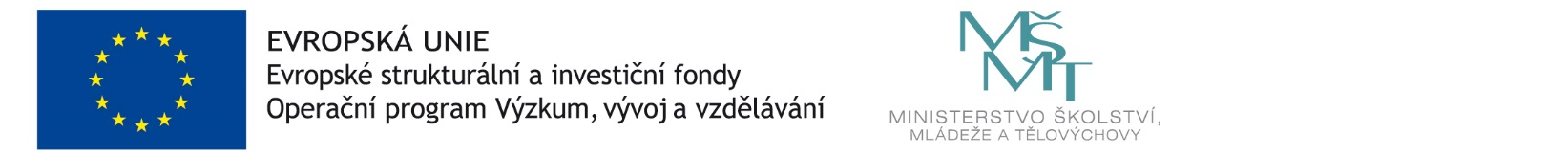 